ВОПРОС: У меня заканчивается срок поверки счетчика газа. Кто должен обеспечить его своевременную поверку?ОТВЕТ: Обязанность проведения своевременной поверки прибора учета газа и все расходы с этим связанные, возложены законодательством на собственника счетчика, то есть на абонента.Эта норма отражена в п.21 «Правил поставки газа для обеспечения коммунально-бытовых нужд граждан», утвержденных Постановлением Правительства РФ № 549, и в ст. 210 Гражданского Кодекса РФ.Поверка газовых счетчиков нужна прежде всего самому владельцу жилья. С даты окончания срока поверки показания счетчика не принимаются. Считается, что у абонента с этой даты счетчика уже нет. Поэтому начисления производятся по нормативам. Перерасчету такие начисления не подлежат.  Своевременная поверка поможет сэкономить средства. Абонент продолжит оплачивать только тот газ, который потребил.Сайт:https://мргкраснодар.рф/novosti/otvechaem-na-vash-vopros-u-menya-zakanchivaetsya-srok-poverki-schetchika-gaza-kto-dolzhen-obespechit/ВК: https://vk.com/gazprom_mrg_krasnodar?w=wall-216468980_776ОК: https://ok.ru/ooogazp/topic/156898903724822Телеграм: https://t.me/gazpromkrasnodar/2243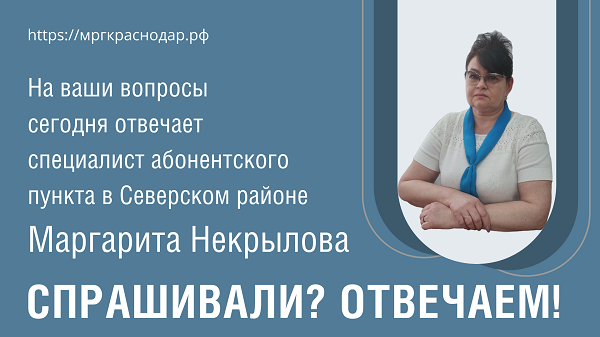 